COMPETENCIA COGNITIVA: Reconocimiento de la sílaba en la formación de palabras y producción de textos sencillos(ESCRIBIR DESEMPEÑO)COMPETENCIA PROCEDIMENTAL: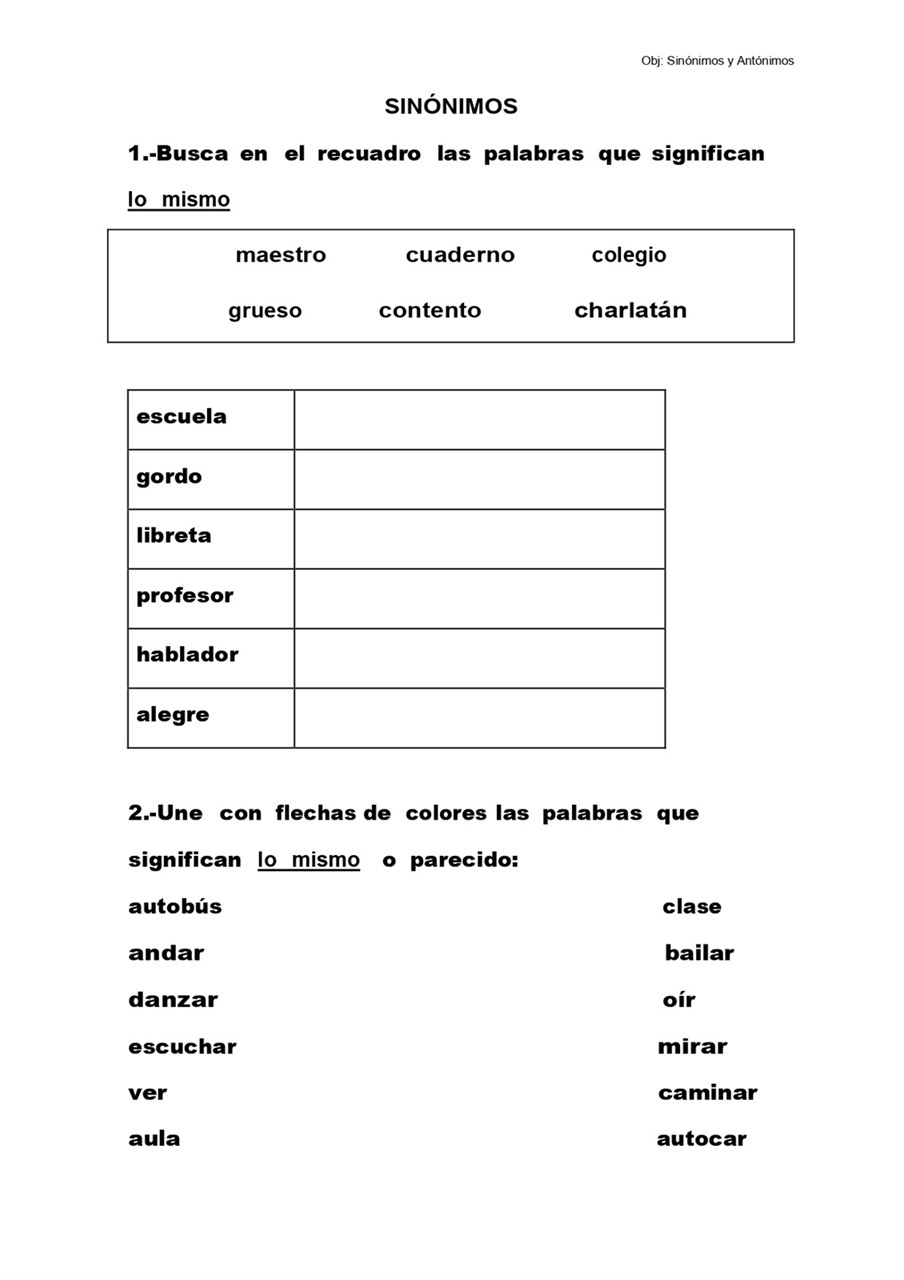 3) Completa el siguiente cuadro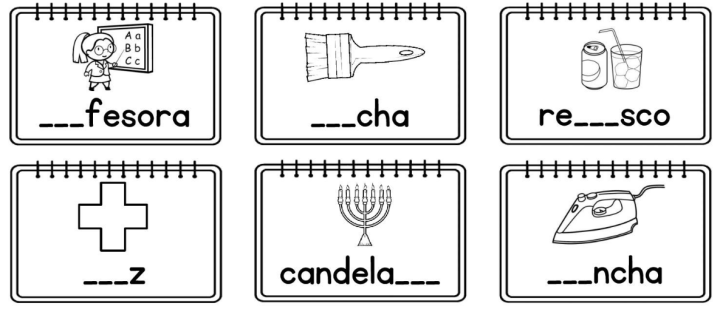 4) Realizar una lista de palabras que contenga:a)	Sinónimosb)	Antónimos5) De la siguiente lectura sacar 5 silabas trabadas y escribirlas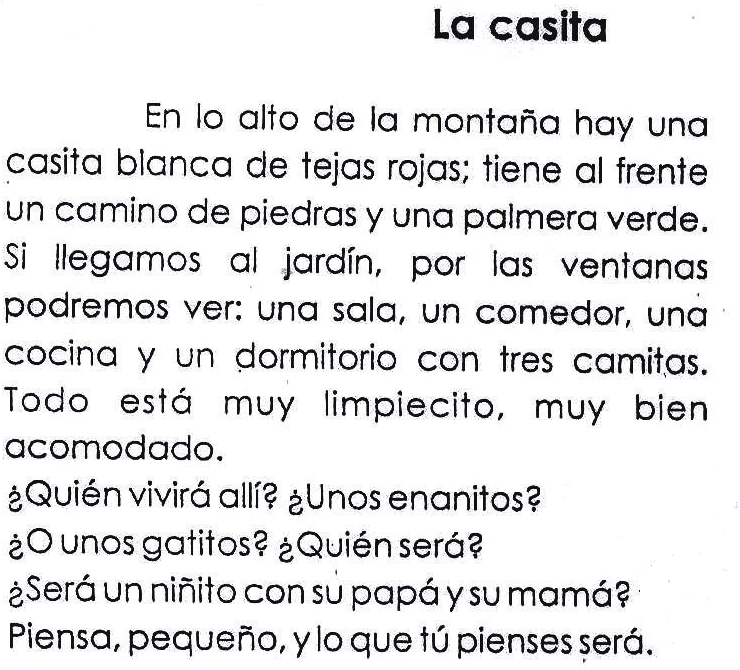 6)  Leer y pegar 10 palabras de cada combinación: br, cr, dr, fr, gr, pr, tr, bl, cl, fl, gl, tl, pr.Nota: Se hará un dictado en la clase y una comprensión de texto.Durante las primeras semanas del periodo se atenderán y orientará las dudas e se asesoran los talleres en la clase.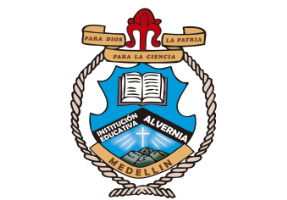 INSTITUCION EDUCATIVA ALVERNIAAREA: Español____.  FECHA: ________________________________ESTUDIANTE: _____________________________________________DOCENTE: Ana C. Galeano SánchezCONTENIDO: Plan de apoyo PERIODO  2/ 2022CONTENIDO: Plan de apoyo PERIODO  2/ 2022